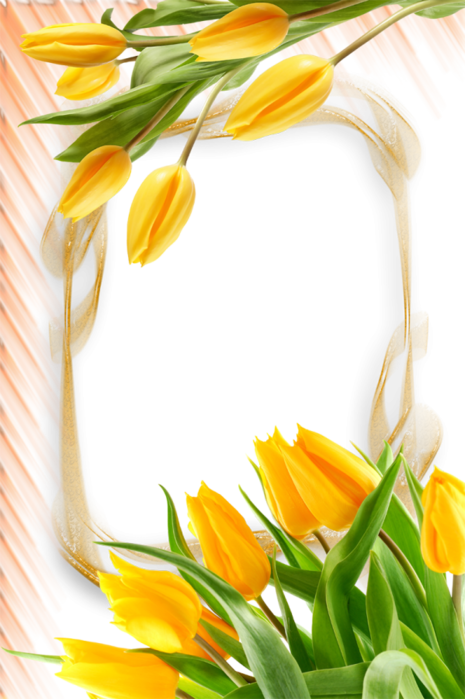 МБУ «Комплексный центр                     социального обслуживания населениягорода Валуйки и Валуйского района»поздравляет именинников,                  получающих социальные услуги на дому,с Юбилейной датойсо дня  рождения!С чудесной датой! С Юбилеем!Пусть станет от душевных слов,От поздравлений и цветовНа сердце радостней, светлее…От всей души желаем в ЮбилейЗдоровья, вдохновенья, оптимизма,Любви родных, внимания друзей, Счастливой, интересной, яркой жизни                       Поздравляем в марте                     с Юбилейной датой                   со дня  рождения!С 85-летием:                Аркатову Зинаиду Тимофеевну (08.03.1933 г.)С 80-летием:            Маренину Прасковью Никитичну (30.03.1938 г.)С 75- летием:           Хавирову Валентину Григорьевну (20.03.1943 г.)                   Шеховцову Лидию Ивановну (08.03.1943 г.)С 70- летием:              Ваховскую Александру Петровну (02.03.1948 г.)            Чернышеву Александру Алексеевну (04.03.1948 г.)